Утвержденапостановлением АдминистрацииВолотовского  муниципального округа                              От _________________ №____________Схема расположения земельного участка или земельных
участков на кадастровом плане территорииСхема расположения земельного участка или земельных
участков на кадастровом плане территорииСхема расположения земельного участка или земельных
участков на кадастровом плане территорииСхема расположения земельного участка или земельных
участков на кадастровом плане территорииСхема расположения земельного участка или земельных
участков на кадастровом плане территорииСхема расположения земельного участка или земельных
участков на кадастровом плане территорииСхема расположения земельного участка или земельных
участков на кадастровом плане территорииУсловный номер земельного участка_______________________________________Условный номер земельного участка_______________________________________Условный номер земельного участка_______________________________________Условный номер земельного участка_______________________________________                                                                                        (указывается в случае, если предусматриваетсяобразование двух и более земельных участков)                                                                                        (указывается в случае, если предусматриваетсяобразование двух и более земельных участков)                                                                                        (указывается в случае, если предусматриваетсяобразование двух и более земельных участков)                                                                                        (указывается в случае, если предусматриваетсяобразование двух и более земельных участков)                                                                                        (указывается в случае, если предусматриваетсяобразование двух и более земельных участков)                                                                                        (указывается в случае, если предусматриваетсяобразование двух и более земельных участков)                                                                                        (указывается в случае, если предусматриваетсяобразование двух и более земельных участков)Площадь земельного участкаПлощадь земельного участкаПлощадь земельного участкаПлощадь земельного участка760м²м²(указывается проектная площадь образуемого земельного участка, вычисленная с использованием технологических и программных средств, в том числе размещенных на официальном сайте федерального органа исполнительной власти, уполномоченного Правительством Российской Федерации на осуществление государственного кадастрового учета, государственной регистрации прав, ведение Единого государственного реестра недвижимости и предоставление сведений, содержащихся в Едином государственном реестре недвижимости, в информационно-телекоммуникационной сети "Интернет" (далее - официальный сайт), с округлением до 1 квадратного метра. Указанное значение площади земельного участка может быть уточнено при проведении кадастровых работ не более чем на десять процентов)(указывается проектная площадь образуемого земельного участка, вычисленная с использованием технологических и программных средств, в том числе размещенных на официальном сайте федерального органа исполнительной власти, уполномоченного Правительством Российской Федерации на осуществление государственного кадастрового учета, государственной регистрации прав, ведение Единого государственного реестра недвижимости и предоставление сведений, содержащихся в Едином государственном реестре недвижимости, в информационно-телекоммуникационной сети "Интернет" (далее - официальный сайт), с округлением до 1 квадратного метра. Указанное значение площади земельного участка может быть уточнено при проведении кадастровых работ не более чем на десять процентов)(указывается проектная площадь образуемого земельного участка, вычисленная с использованием технологических и программных средств, в том числе размещенных на официальном сайте федерального органа исполнительной власти, уполномоченного Правительством Российской Федерации на осуществление государственного кадастрового учета, государственной регистрации прав, ведение Единого государственного реестра недвижимости и предоставление сведений, содержащихся в Едином государственном реестре недвижимости, в информационно-телекоммуникационной сети "Интернет" (далее - официальный сайт), с округлением до 1 квадратного метра. Указанное значение площади земельного участка может быть уточнено при проведении кадастровых работ не более чем на десять процентов)(указывается проектная площадь образуемого земельного участка, вычисленная с использованием технологических и программных средств, в том числе размещенных на официальном сайте федерального органа исполнительной власти, уполномоченного Правительством Российской Федерации на осуществление государственного кадастрового учета, государственной регистрации прав, ведение Единого государственного реестра недвижимости и предоставление сведений, содержащихся в Едином государственном реестре недвижимости, в информационно-телекоммуникационной сети "Интернет" (далее - официальный сайт), с округлением до 1 квадратного метра. Указанное значение площади земельного участка может быть уточнено при проведении кадастровых работ не более чем на десять процентов)(указывается проектная площадь образуемого земельного участка, вычисленная с использованием технологических и программных средств, в том числе размещенных на официальном сайте федерального органа исполнительной власти, уполномоченного Правительством Российской Федерации на осуществление государственного кадастрового учета, государственной регистрации прав, ведение Единого государственного реестра недвижимости и предоставление сведений, содержащихся в Едином государственном реестре недвижимости, в информационно-телекоммуникационной сети "Интернет" (далее - официальный сайт), с округлением до 1 квадратного метра. Указанное значение площади земельного участка может быть уточнено при проведении кадастровых работ не более чем на десять процентов)(указывается проектная площадь образуемого земельного участка, вычисленная с использованием технологических и программных средств, в том числе размещенных на официальном сайте федерального органа исполнительной власти, уполномоченного Правительством Российской Федерации на осуществление государственного кадастрового учета, государственной регистрации прав, ведение Единого государственного реестра недвижимости и предоставление сведений, содержащихся в Едином государственном реестре недвижимости, в информационно-телекоммуникационной сети "Интернет" (далее - официальный сайт), с округлением до 1 квадратного метра. Указанное значение площади земельного участка может быть уточнено при проведении кадастровых работ не более чем на десять процентов)(указывается проектная площадь образуемого земельного участка, вычисленная с использованием технологических и программных средств, в том числе размещенных на официальном сайте федерального органа исполнительной власти, уполномоченного Правительством Российской Федерации на осуществление государственного кадастрового учета, государственной регистрации прав, ведение Единого государственного реестра недвижимости и предоставление сведений, содержащихся в Едином государственном реестре недвижимости, в информационно-телекоммуникационной сети "Интернет" (далее - официальный сайт), с округлением до 1 квадратного метра. Указанное значение площади земельного участка может быть уточнено при проведении кадастровых работ не более чем на десять процентов)Обозначение характерных точек границОбозначение характерных точек границКоординаты, мКоординаты, мКоординаты, мКоординаты, мКоординаты, мОбозначение характерных точек границОбозначение характерных точек границ(указываются в случае подготовки схемы расположения земельного участка с использованием технологических и программных средств, в том числе размещенных на официальном сайте. Значения координат, полученные с использованием указанных технологических и программных средств, указываются с округлением до 0,01 метра)(указываются в случае подготовки схемы расположения земельного участка с использованием технологических и программных средств, в том числе размещенных на официальном сайте. Значения координат, полученные с использованием указанных технологических и программных средств, указываются с округлением до 0,01 метра)(указываются в случае подготовки схемы расположения земельного участка с использованием технологических и программных средств, в том числе размещенных на официальном сайте. Значения координат, полученные с использованием указанных технологических и программных средств, указываются с округлением до 0,01 метра)(указываются в случае подготовки схемы расположения земельного участка с использованием технологических и программных средств, в том числе размещенных на официальном сайте. Значения координат, полученные с использованием указанных технологических и программных средств, указываются с округлением до 0,01 метра)(указываются в случае подготовки схемы расположения земельного участка с использованием технологических и программных средств, в том числе размещенных на официальном сайте. Значения координат, полученные с использованием указанных технологических и программных средств, указываются с округлением до 0,01 метра)Обозначение характерных точек границОбозначение характерных точек границXYYYY11510 490,091 323 051,911 323 051,911 323 051,911 323 051,9122510 482,571 323 058,421 323 058,421 323 058,421 323 058,4233510 440,621 323 019,331 323 019,331 323 019,331 323 019,3344510 445,521 323 010,491 323 010,491 323 010,491 323 010,4955510 449,331 323 022,431 323 022,431 323 022,431 323 022,4366510 476,261 323 023,991 323 023,991 323 023,991 323 023,9911510 490,091 323 051,911 323 051,911 323 051,911 323 051,91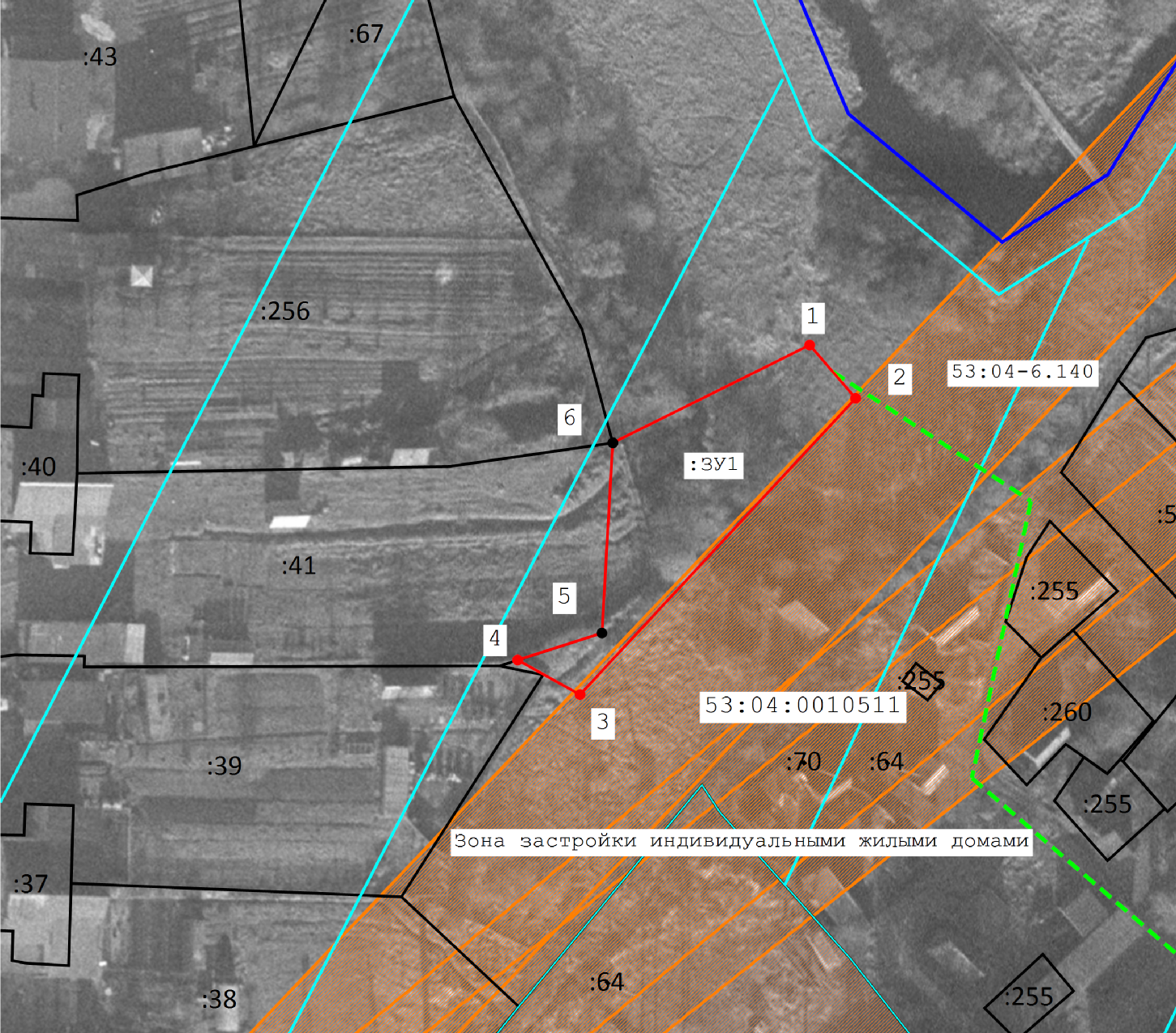 Масштаб 1:1000Масштаб 1:1000Масштаб 1:1000Масштаб 1:1000Масштаб 1:1000Масштаб 1:1000Масштаб 1:1000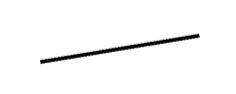 -часть границы, сведения ЕГРН о которой позволяют однозначно определить ее положение на местности-часть границы, сведения ЕГРН о которой позволяют однозначно определить ее положение на местности-часть границы, сведения ЕГРН о которой позволяют однозначно определить ее положение на местности-часть границы, сведения ЕГРН о которой позволяют однозначно определить ее положение на местности-часть границы, сведения ЕГРН о которой позволяют однозначно определить ее положение на местности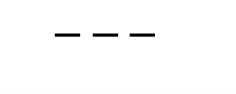 -часть границы, сведения ЕГРН о которой не позволяют однозначно определить ее положение на местности-часть границы, сведения ЕГРН о которой не позволяют однозначно определить ее положение на местности-часть границы, сведения ЕГРН о которой не позволяют однозначно определить ее положение на местности-часть границы, сведения ЕГРН о которой не позволяют однозначно определить ее положение на местности-часть границы, сведения ЕГРН о которой не позволяют однозначно определить ее положение на местности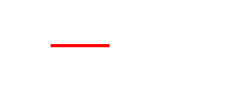 -часть границы, местоположение которой определено при выполнении кадастровых работ-часть границы, местоположение которой определено при выполнении кадастровых работ-часть границы, местоположение которой определено при выполнении кадастровых работ-часть границы, местоположение которой определено при выполнении кадастровых работ-часть границы, местоположение которой определено при выполнении кадастровых работ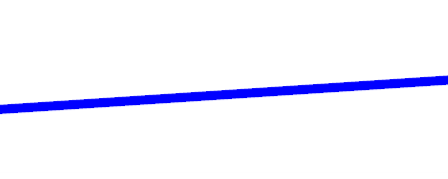 -граница кадастрового квартала-граница кадастрового квартала-граница кадастрового квартала-граница кадастрового квартала-граница кадастрового квартала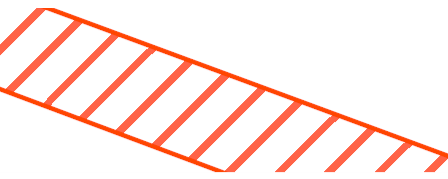 -граница ЗОУИТ-граница ЗОУИТ-граница ЗОУИТ-граница ЗОУИТ-граница ЗОУИТ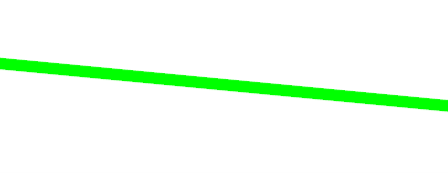 -граница населенного пункта-граница населенного пункта-граница населенного пункта-граница населенного пункта-граница населенного пункта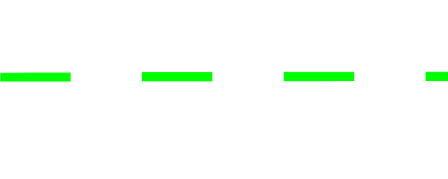 -доступ-доступ-доступ-доступ-доступ-территориальная зона, Зона застройки индивидуальными жилыми домами-территориальная зона, Зона застройки индивидуальными жилыми домами-территориальная зона, Зона застройки индивидуальными жилыми домами-территориальная зона, Зона застройки индивидуальными жилыми домами-территориальная зона, Зона застройки индивидуальными жилыми домамим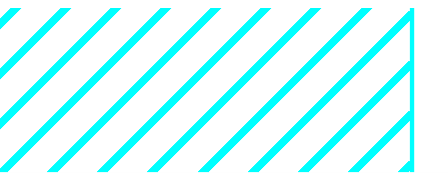 -граница территориальной зоны-граница территориальной зоны-граница территориальной зоны-граница территориальной зоны-граница территориальной зоны